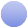 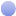 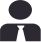 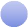 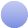 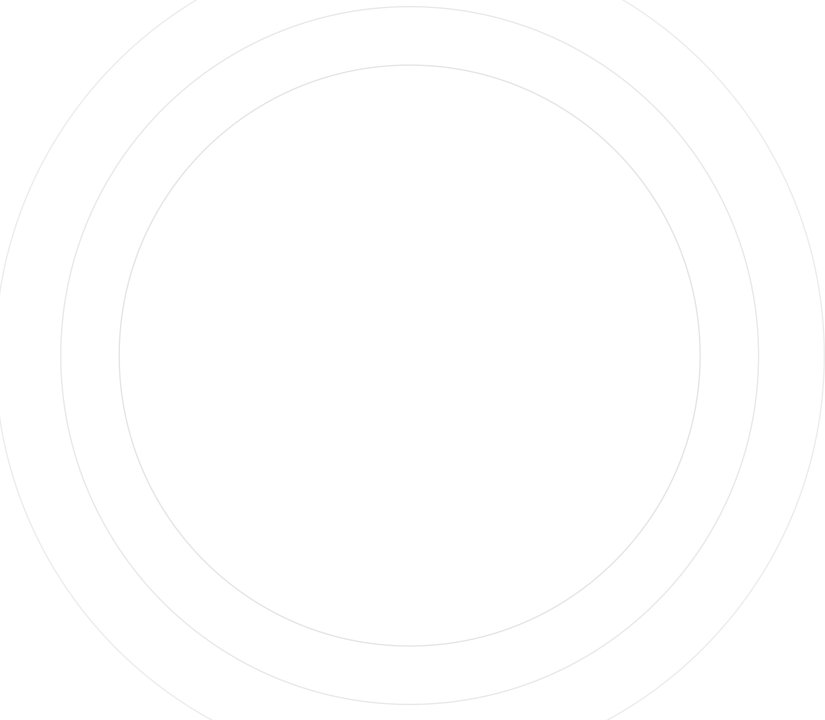 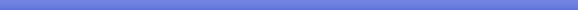 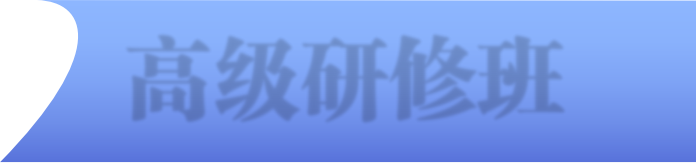 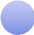 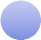 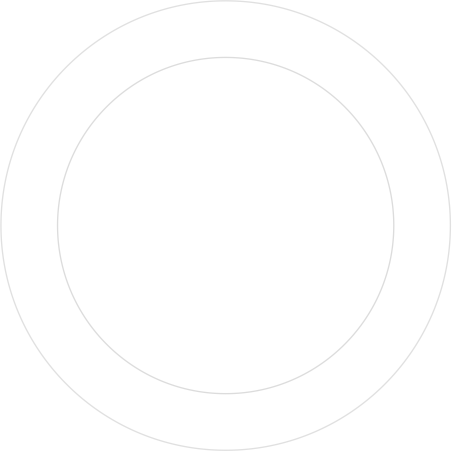 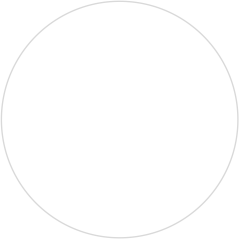 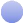    自  强  不  息           厚  德  载  物       1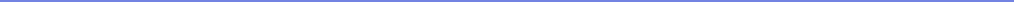 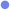 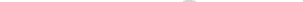 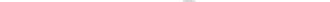 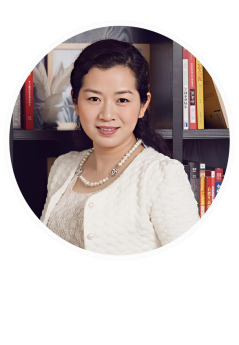 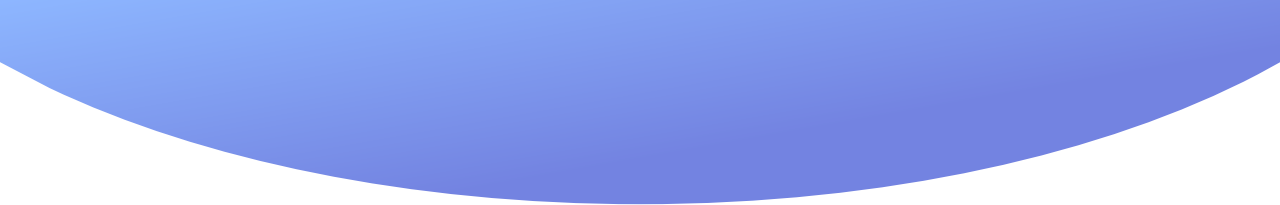 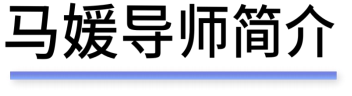 · 实战管理、  训练课程导师· 畅销书《中层抓绩效》作者· 国际培训师精英联盟执行会员· 香港财经学院MBA班课程导师· 中国建材商学院课程导师· 5年世界500强企业管理经验· 西班牙武康大学研究生班、  博士班课程导师    自  强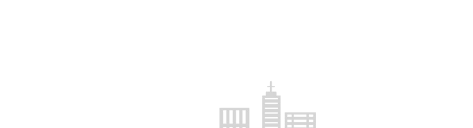 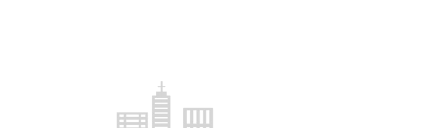 【 授 课 风 格 】1 . 语 言 幽 默 、   生 动 流 畅 、   感 染力 强；2 . 专 业 讲 授 、 分 组 讨 论 、 训 练 演 练 、 案 例 分 析 、 小 组 活 动 、 录 像 分 享 ；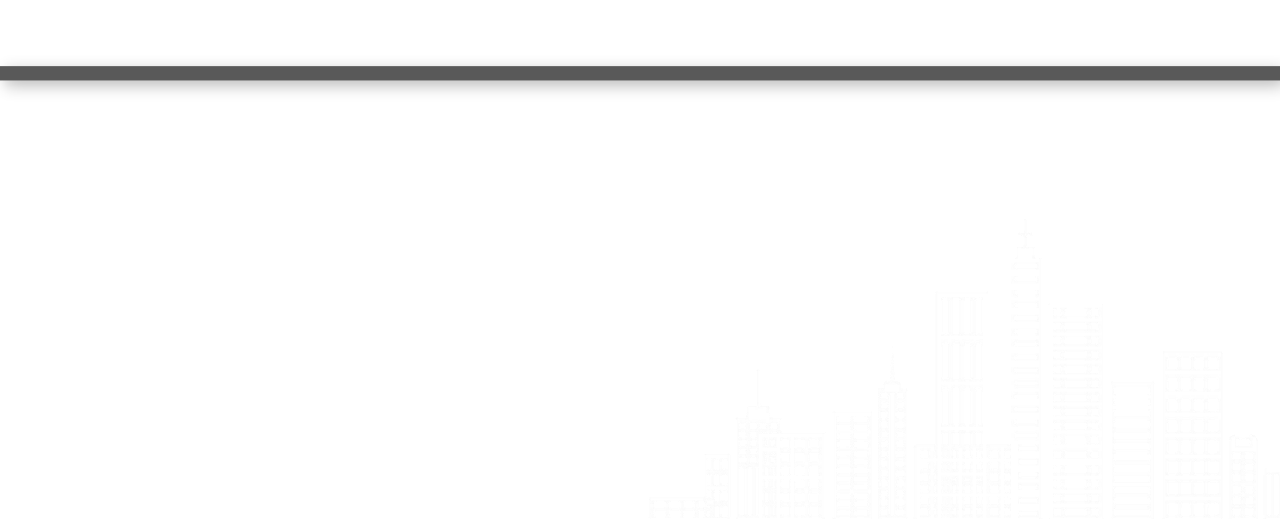 【授课特点】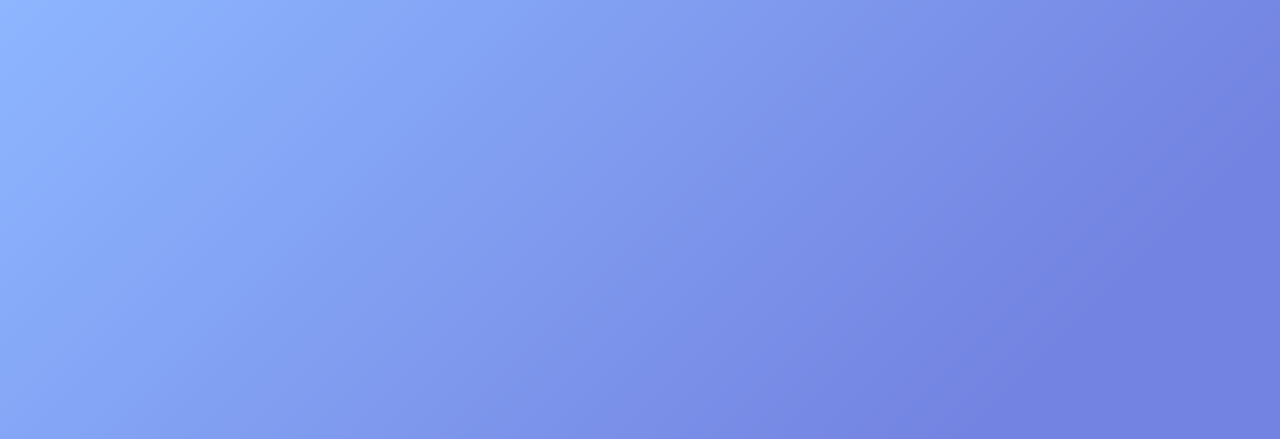 1.双向式教学模式，  侧重于实战实效及技能提升；2.以解决问题为导向的培训倡导者，  借助于世界500强企业管理精髓，   结合大陆实战管理的实践者；3.以  “实战”指导  “实战”，   从实业到培训反复锤炼，   为企业量身定做训练式培训方案，   让培训真正产生生产力；课程目标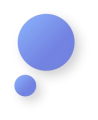 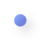 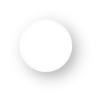 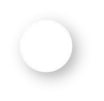 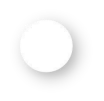 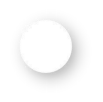 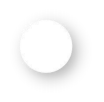 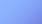 01        让学员意识到管理干部的角色定位与工作核心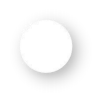 规范管理干部的基础管理工作提供实战的管理技巧与方法04        帮助管理者养成良好工作习惯的建立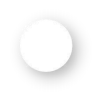 05        掌握时间管理的技巧和方法 ，从而选择高效的工作模式掌握时间管理的模型 、原则与策略 ，帮助学员建立良好 时间管理的习惯07        培养沟通与协作能力 ，促进团队中的自我成长沟通与协作的重要性 ，促进不同部门间的理解、 融合与沟通    自  强  不  息           厚  德  载  物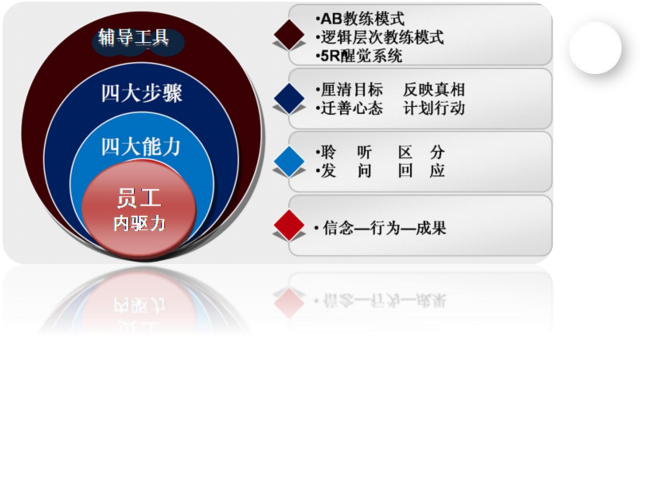 课程介绍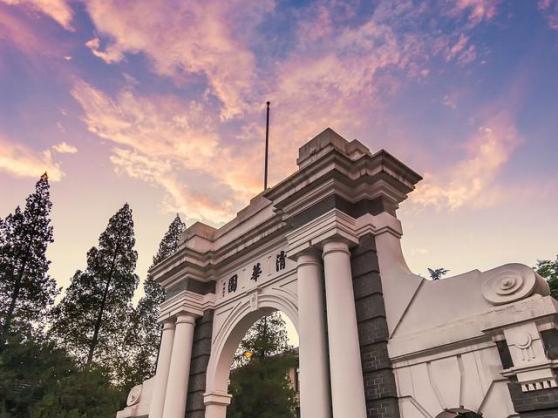 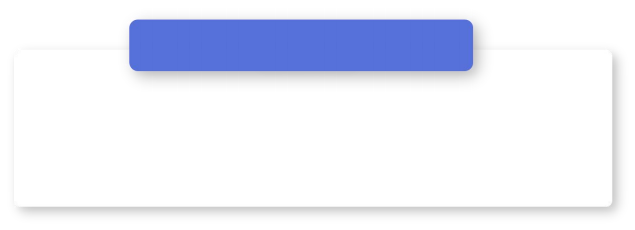 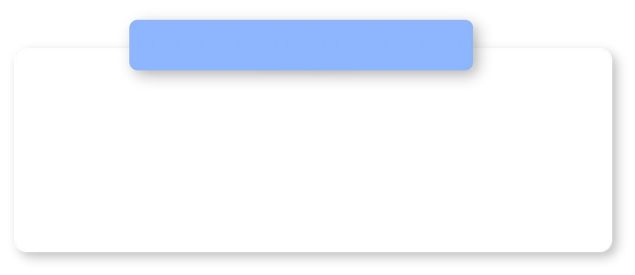 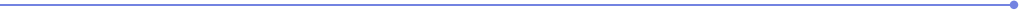 自  强  不  息厚  德  载  物课题介绍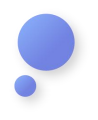 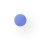 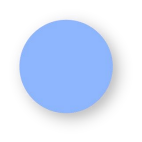 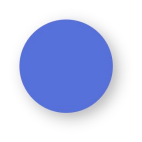 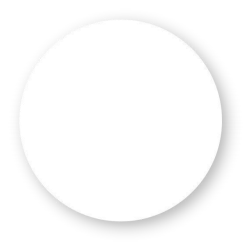 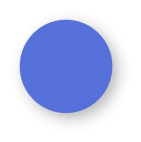 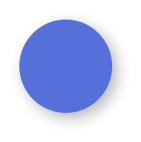 模块一：  管理干部之认知与管理测评。    ( 1 — 2 天)①管理与角色认知②团队管理与绩效模型③团队协作及跨部门沟通④自我检视与教练技法应用⑤管理工具使用要点。02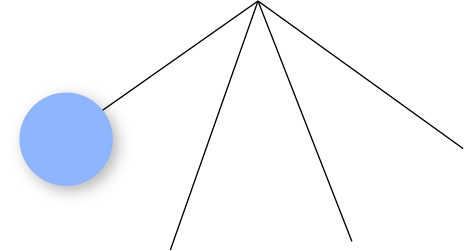 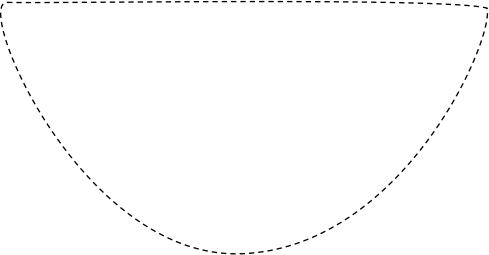 模块二：   管理干部的目标管理与辅导激励  ( 1 — 2 天)①目标管理与绩效落地②目标管理与结果落实③目标管理工具运用及实战辅导④G R O w模型、  辅导激励⑤管理工具表的使用及总结答疑模块四：   管理干部的团队凝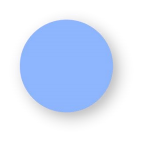 聚力和实践沙盘 ( 1天)①观察团队任务指令及程序②打理者针对新项目的工作展开，③沙盘掘金介绍演练④领导者动作分解与管理⑤团队凝聚力分析与工具使用    自  强  不  息           厚  德  载  物服务客户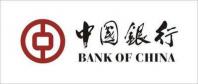 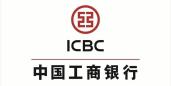 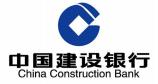 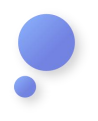 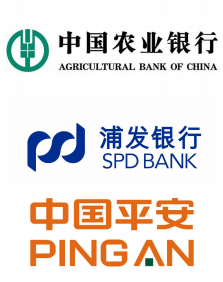 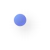 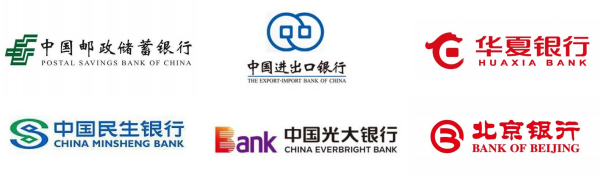 银行行业：   中国银行、  工商银行、  建设银行、  农业银行、   邮政储蓄银行、   中国进出口银行、  华夏银行、   浦发银行、   民生银行、 光大银行、  北京银行等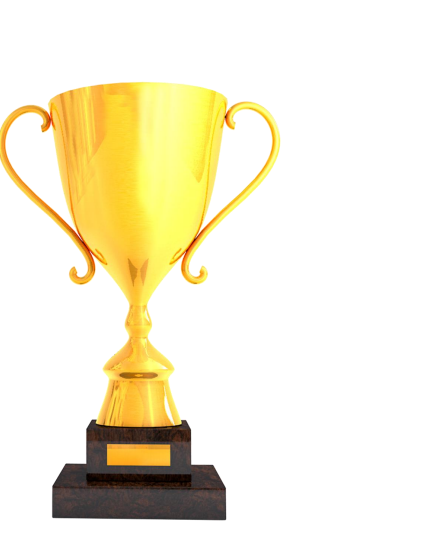 保险行业：   国际百万圆桌会议特聘讲师、  平安保险公司、  天安人寿保险公司、    天安财产保险公司、   阳光保险集团、  华夏人寿 保险公司、  太平洋人寿保险公司、  泰康人寿保险公司等政府机构：   北京工商联、  北京市总工会、  北京市民建党朝阳支部、   山东烟台市政府、  北京市民盟党支部、  河北省丰台县委、 北京市雍和宫管理处等生产行业：   上汽集团、   大运汽车、   大阳摩托车有限公司、  新大洲本田、  钱江摩托车有限公司、  北方易初公司、   皇明太阳能、 西蒙电器、  飞利浦照明、    百丽鞋业、  奥康鞋业、  天津荣程集团等大型国企：   中国重机、   中国重工、   中石化、   国家电网、   民航管理局、   中国邮政、   中海油、   中环保等大专院校：  武汉大学、  清华大学清友会、   国开大学、  政法大学、公益组织：  北京惠泽人公益发展中心 、  甘肃省社促会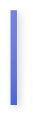 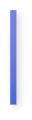 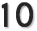 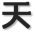 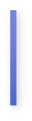 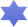 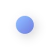 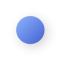 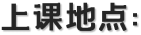 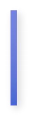 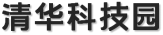 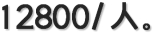 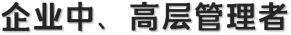 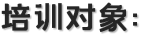 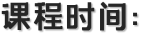 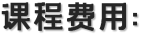     自  强  不  息           厚  德  载  物      8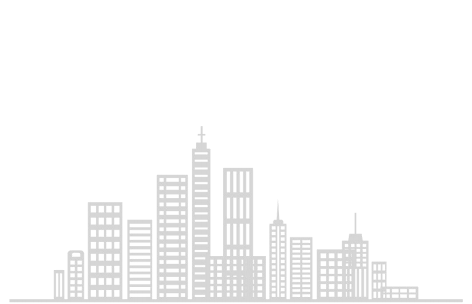 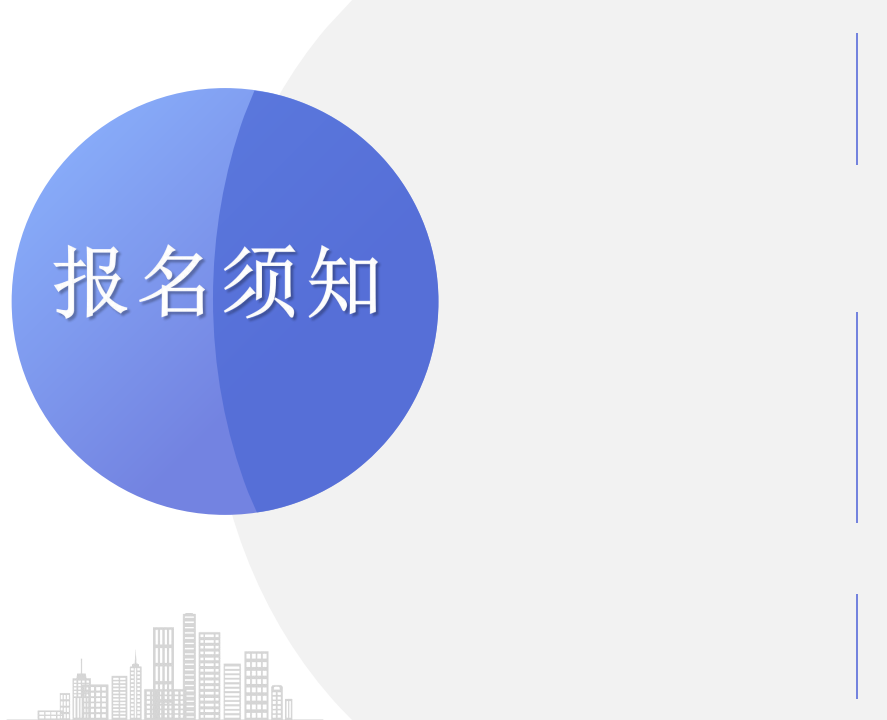 